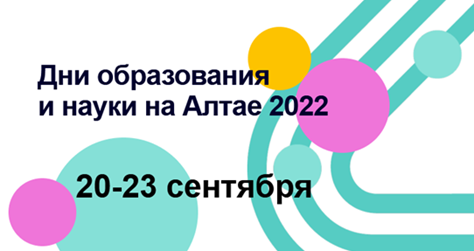 ПрограммаМетодический день «От «Точки роста» к успешным практикам взаимодействия» для центров цифровой, гуманитарной, естественнонаучной и технологической направленности «Точка роста» Алтайского краяМесто проведения: Региональный центр выявления и поддержки одаренных детей в Алтайском крае «Талант 22» КГБОУ «Алтайский краевой педагогический лицей-интернат» (г. Барнаул, ул. Папанинцев, 115 (здание МБОУ «Лицей № 122», 3 этаж)), КГБУ ДО «Детский технопарк Алтайского края «Кванториум.22» (г. Барнаул, ул. Папанинцев 113)Куратор мероприятия: Горбатова Ольга Николаевна, кандидат педагогических наук, заведующий кафедрой естественнонаучного образования КАУ ДПО «АИРО имени А.М. Топорова», руководитель отделения по естественнонаучным дисциплинам краевого УМОПартнеры мероприятия: Региональный центр выявления и поддержки одаренных детей в Алтайском крае «Талант 22» КГБОУ «Алтайский краевой педагогический лицей-интернат»; КГБУ ДО «Детский технопарк Алтайского края «Кванториум.22»; Центр цифрового образования детей «IT-Куб.Барнаул» КАУ ДПО «АИЦТиОКО им. О.Р. Львова», Ключевой центр дополнительного образования детей «Дом научной коллаборации им. В.И. Верещагина» ФГБОУ ВО «Алтайский государственный университет»21 сентября 2022 года21 сентября 2022 года21 сентября 2022 года21 сентября 2022 года21 сентября 2022 года21 сентября 2022 годаРегиональный центр выявления и поддержки одаренных детей в Алтайском крае «Талант 22» КГБОУ «Алтайский краевой педагогический лицей-интернат»г. Барнаул, ул. Папанинцев, 115 (здание МБОУ «Лицей № 122», 3 этаж)Региональный центр выявления и поддержки одаренных детей в Алтайском крае «Талант 22» КГБОУ «Алтайский краевой педагогический лицей-интернат»г. Барнаул, ул. Папанинцев, 115 (здание МБОУ «Лицей № 122», 3 этаж)Региональный центр выявления и поддержки одаренных детей в Алтайском крае «Талант 22» КГБОУ «Алтайский краевой педагогический лицей-интернат»г. Барнаул, ул. Папанинцев, 115 (здание МБОУ «Лицей № 122», 3 этаж)Региональный центр выявления и поддержки одаренных детей в Алтайском крае «Талант 22» КГБОУ «Алтайский краевой педагогический лицей-интернат»г. Барнаул, ул. Папанинцев, 115 (здание МБОУ «Лицей № 122», 3 этаж)Региональный центр выявления и поддержки одаренных детей в Алтайском крае «Талант 22» КГБОУ «Алтайский краевой педагогический лицей-интернат»г. Барнаул, ул. Папанинцев, 115 (здание МБОУ «Лицей № 122», 3 этаж)Региональный центр выявления и поддержки одаренных детей в Алтайском крае «Талант 22» КГБОУ «Алтайский краевой педагогический лицей-интернат»г. Барнаул, ул. Папанинцев, 115 (здание МБОУ «Лицей № 122», 3 этаж)10.00-10.0510.00-10.0510.00-10.0510.00-10.0510.00-10.0510.00-10.05Приветственное словоДенисенко Татьяна Владимировна, руководитель регионального центра выявления и поддержки одаренных детей в Алтайском крае «Талант 22»Приветственное словоДенисенко Татьяна Владимировна, руководитель регионального центра выявления и поддержки одаренных детей в Алтайском крае «Талант 22»Приветственное словоДенисенко Татьяна Владимировна, руководитель регионального центра выявления и поддержки одаренных детей в Алтайском крае «Талант 22»Приветственное словоДенисенко Татьяна Владимировна, руководитель регионального центра выявления и поддержки одаренных детей в Алтайском крае «Талант 22»Приветственное словоДенисенко Татьяна Владимировна, руководитель регионального центра выявления и поддержки одаренных детей в Алтайском крае «Талант 22»Приветственное словоДенисенко Татьяна Владимировна, руководитель регионального центра выявления и поддержки одаренных детей в Алтайском крае «Талант 22»10.05-10.1510.05-10.1510.05-10.1510.05-10.1510.05-10.1510.05-10.15Об успешных практиках сотрудничества в рамках реализации комплексного плана взаимодействия центров «Точка роста», центра цифрового образования детей «IT-Куб.Барнаул», «Дома научной коллаборации им. В.И. Верещагина», кванториумов на базе общеобразовательных организаций, других центров, создаваемых и функционирующих в Алтайском крае в 2022-2023 учебном году Горбатова Ольга Николаевна, кандидат педагогических наук, заведующий кафедрой естественнонаучного образования КАУ ДПО «АИРО имени А.М. Топорова», руководитель отделения по естественнонаучным дисциплинам краевого УМООб успешных практиках сотрудничества в рамках реализации комплексного плана взаимодействия центров «Точка роста», центра цифрового образования детей «IT-Куб.Барнаул», «Дома научной коллаборации им. В.И. Верещагина», кванториумов на базе общеобразовательных организаций, других центров, создаваемых и функционирующих в Алтайском крае в 2022-2023 учебном году Горбатова Ольга Николаевна, кандидат педагогических наук, заведующий кафедрой естественнонаучного образования КАУ ДПО «АИРО имени А.М. Топорова», руководитель отделения по естественнонаучным дисциплинам краевого УМООб успешных практиках сотрудничества в рамках реализации комплексного плана взаимодействия центров «Точка роста», центра цифрового образования детей «IT-Куб.Барнаул», «Дома научной коллаборации им. В.И. Верещагина», кванториумов на базе общеобразовательных организаций, других центров, создаваемых и функционирующих в Алтайском крае в 2022-2023 учебном году Горбатова Ольга Николаевна, кандидат педагогических наук, заведующий кафедрой естественнонаучного образования КАУ ДПО «АИРО имени А.М. Топорова», руководитель отделения по естественнонаучным дисциплинам краевого УМООб успешных практиках сотрудничества в рамках реализации комплексного плана взаимодействия центров «Точка роста», центра цифрового образования детей «IT-Куб.Барнаул», «Дома научной коллаборации им. В.И. Верещагина», кванториумов на базе общеобразовательных организаций, других центров, создаваемых и функционирующих в Алтайском крае в 2022-2023 учебном году Горбатова Ольга Николаевна, кандидат педагогических наук, заведующий кафедрой естественнонаучного образования КАУ ДПО «АИРО имени А.М. Топорова», руководитель отделения по естественнонаучным дисциплинам краевого УМООб успешных практиках сотрудничества в рамках реализации комплексного плана взаимодействия центров «Точка роста», центра цифрового образования детей «IT-Куб.Барнаул», «Дома научной коллаборации им. В.И. Верещагина», кванториумов на базе общеобразовательных организаций, других центров, создаваемых и функционирующих в Алтайском крае в 2022-2023 учебном году Горбатова Ольга Николаевна, кандидат педагогических наук, заведующий кафедрой естественнонаучного образования КАУ ДПО «АИРО имени А.М. Топорова», руководитель отделения по естественнонаучным дисциплинам краевого УМООб успешных практиках сотрудничества в рамках реализации комплексного плана взаимодействия центров «Точка роста», центра цифрового образования детей «IT-Куб.Барнаул», «Дома научной коллаборации им. В.И. Верещагина», кванториумов на базе общеобразовательных организаций, других центров, создаваемых и функционирующих в Алтайском крае в 2022-2023 учебном году Горбатова Ольга Николаевна, кандидат педагогических наук, заведующий кафедрой естественнонаучного образования КАУ ДПО «АИРО имени А.М. Топорова», руководитель отделения по естественнонаучным дисциплинам краевого УМО10.20-12.5010.20-12.5010.20-12.5010.20-12.5010.20-12.5010.20-12.50Площадка № 1. Центр цифрового образования детей «IT-Куб.Барнаул» КАУ ДПО «АИЦТиОКО им. О.Р. Львова»Площадка № 1. Центр цифрового образования детей «IT-Куб.Барнаул» КАУ ДПО «АИЦТиОКО им. О.Р. Львова»Площадка № 1. Центр цифрового образования детей «IT-Куб.Барнаул» КАУ ДПО «АИЦТиОКО им. О.Р. Львова»Площадка № 1. Центр цифрового образования детей «IT-Куб.Барнаул» КАУ ДПО «АИЦТиОКО им. О.Р. Львова»Площадка № 1. Центр цифрового образования детей «IT-Куб.Барнаул» КАУ ДПО «АИЦТиОКО им. О.Р. Львова»Площадка № 1. Центр цифрового образования детей «IT-Куб.Барнаул» КАУ ДПО «АИЦТиОКО им. О.Р. Львова»Мастер-класс «Цифровая трансформация дополнительного образования детей и взрослых в Алтайском крае»Шефер Светлана Анатольевна, руководитель центра цифрового образования детей «IT-куб. Барнаул»Тузова Анастасия Александровна, главный специалист отдела реализации межведомственных проектов КАУ ДПО «АИЦТиОКО им. О.Р. Львова»Мастер-класс «Цифровая трансформация дополнительного образования детей и взрослых в Алтайском крае»Шефер Светлана Анатольевна, руководитель центра цифрового образования детей «IT-куб. Барнаул»Тузова Анастасия Александровна, главный специалист отдела реализации межведомственных проектов КАУ ДПО «АИЦТиОКО им. О.Р. Львова»Мастер-класс «Цифровая трансформация дополнительного образования детей и взрослых в Алтайском крае»Шефер Светлана Анатольевна, руководитель центра цифрового образования детей «IT-куб. Барнаул»Тузова Анастасия Александровна, главный специалист отдела реализации межведомственных проектов КАУ ДПО «АИЦТиОКО им. О.Р. Львова»Мастер-класс «Цифровая трансформация дополнительного образования детей и взрослых в Алтайском крае»Шефер Светлана Анатольевна, руководитель центра цифрового образования детей «IT-куб. Барнаул»Тузова Анастасия Александровна, главный специалист отдела реализации межведомственных проектов КАУ ДПО «АИЦТиОКО им. О.Р. Львова»Мастер-класс «Цифровая трансформация дополнительного образования детей и взрослых в Алтайском крае»Шефер Светлана Анатольевна, руководитель центра цифрового образования детей «IT-куб. Барнаул»Тузова Анастасия Александровна, главный специалист отдела реализации межведомственных проектов КАУ ДПО «АИЦТиОКО им. О.Р. Львова»Мастер-класс «Цифровая трансформация дополнительного образования детей и взрослых в Алтайском крае»Шефер Светлана Анатольевна, руководитель центра цифрового образования детей «IT-куб. Барнаул»Тузова Анастасия Александровна, главный специалист отдела реализации межведомственных проектов КАУ ДПО «АИЦТиОКО им. О.Р. Львова»Площадка № 2. Ключевой центр дополнительного образования детей «Дом научной коллаборации им. В.И. Верещагина»ФГБОУ ВО «Алтайский государственный университет»Площадка № 2. Ключевой центр дополнительного образования детей «Дом научной коллаборации им. В.И. Верещагина»ФГБОУ ВО «Алтайский государственный университет»Площадка № 2. Ключевой центр дополнительного образования детей «Дом научной коллаборации им. В.И. Верещагина»ФГБОУ ВО «Алтайский государственный университет»Площадка № 2. Ключевой центр дополнительного образования детей «Дом научной коллаборации им. В.И. Верещагина»ФГБОУ ВО «Алтайский государственный университет»Площадка № 2. Ключевой центр дополнительного образования детей «Дом научной коллаборации им. В.И. Верещагина»ФГБОУ ВО «Алтайский государственный университет»Площадка № 2. Ключевой центр дополнительного образования детей «Дом научной коллаборации им. В.И. Верещагина»ФГБОУ ВО «Алтайский государственный университет»Мастер-класс «Модель интеграции дополнительного и общего образования: цДНК АлтГУ - образовательные организации Алтайского края»Полякова Инесса Юрьевна, координатор микрогруппы учителей химии отделения по ЕНД краевого УМО, руководитель Центра дополнительного образования детей «Дом научной коллаборации им. В.И. Верещагина» ФГБОУ ВО «Алтайский государственный университет».Мастер-класс «Модель интеграции дополнительного и общего образования: цДНК АлтГУ - образовательные организации Алтайского края»Полякова Инесса Юрьевна, координатор микрогруппы учителей химии отделения по ЕНД краевого УМО, руководитель Центра дополнительного образования детей «Дом научной коллаборации им. В.И. Верещагина» ФГБОУ ВО «Алтайский государственный университет».Мастер-класс «Модель интеграции дополнительного и общего образования: цДНК АлтГУ - образовательные организации Алтайского края»Полякова Инесса Юрьевна, координатор микрогруппы учителей химии отделения по ЕНД краевого УМО, руководитель Центра дополнительного образования детей «Дом научной коллаборации им. В.И. Верещагина» ФГБОУ ВО «Алтайский государственный университет».Мастер-класс «Модель интеграции дополнительного и общего образования: цДНК АлтГУ - образовательные организации Алтайского края»Полякова Инесса Юрьевна, координатор микрогруппы учителей химии отделения по ЕНД краевого УМО, руководитель Центра дополнительного образования детей «Дом научной коллаборации им. В.И. Верещагина» ФГБОУ ВО «Алтайский государственный университет».Мастер-класс «Модель интеграции дополнительного и общего образования: цДНК АлтГУ - образовательные организации Алтайского края»Полякова Инесса Юрьевна, координатор микрогруппы учителей химии отделения по ЕНД краевого УМО, руководитель Центра дополнительного образования детей «Дом научной коллаборации им. В.И. Верещагина» ФГБОУ ВО «Алтайский государственный университет».Мастер-класс «Модель интеграции дополнительного и общего образования: цДНК АлтГУ - образовательные организации Алтайского края»Полякова Инесса Юрьевна, координатор микрогруппы учителей химии отделения по ЕНД краевого УМО, руководитель Центра дополнительного образования детей «Дом научной коллаборации им. В.И. Верещагина» ФГБОУ ВО «Алтайский государственный университет».Площадка № 3. КАУ ДПО «АИРО имени А.М. Топорова», кафедра естественнонаучного образованияПлощадка № 3. КАУ ДПО «АИРО имени А.М. Топорова», кафедра естественнонаучного образованияПлощадка № 3. КАУ ДПО «АИРО имени А.М. Топорова», кафедра естественнонаучного образованияПлощадка № 3. КАУ ДПО «АИРО имени А.М. Топорова», кафедра естественнонаучного образованияПлощадка № 3. КАУ ДПО «АИРО имени А.М. Топорова», кафедра естественнонаучного образованияПлощадка № 3. КАУ ДПО «АИРО имени А.М. Топорова», кафедра естественнонаучного образованияМастер-класс «Использование нового учебного оборудования по предметам естественнонаучного направления в рамках реализации обновленного ФГОС ООО»Шорина Анна Александровна, кандидат биологических наук, доцент кафедры естественнонаучного образования КАУ ДПО «АИРО имени А.М. Топорова»Пенкина Лилия Владимировна, методист кафедры естественнонаучного образования КАУ ДПО «АИРО имени А.М. Топорова»Мастер-класс «Использование нового учебного оборудования по предметам естественнонаучного направления в рамках реализации обновленного ФГОС ООО»Шорина Анна Александровна, кандидат биологических наук, доцент кафедры естественнонаучного образования КАУ ДПО «АИРО имени А.М. Топорова»Пенкина Лилия Владимировна, методист кафедры естественнонаучного образования КАУ ДПО «АИРО имени А.М. Топорова»Мастер-класс «Использование нового учебного оборудования по предметам естественнонаучного направления в рамках реализации обновленного ФГОС ООО»Шорина Анна Александровна, кандидат биологических наук, доцент кафедры естественнонаучного образования КАУ ДПО «АИРО имени А.М. Топорова»Пенкина Лилия Владимировна, методист кафедры естественнонаучного образования КАУ ДПО «АИРО имени А.М. Топорова»Мастер-класс «Использование нового учебного оборудования по предметам естественнонаучного направления в рамках реализации обновленного ФГОС ООО»Шорина Анна Александровна, кандидат биологических наук, доцент кафедры естественнонаучного образования КАУ ДПО «АИРО имени А.М. Топорова»Пенкина Лилия Владимировна, методист кафедры естественнонаучного образования КАУ ДПО «АИРО имени А.М. Топорова»Мастер-класс «Использование нового учебного оборудования по предметам естественнонаучного направления в рамках реализации обновленного ФГОС ООО»Шорина Анна Александровна, кандидат биологических наук, доцент кафедры естественнонаучного образования КАУ ДПО «АИРО имени А.М. Топорова»Пенкина Лилия Владимировна, методист кафедры естественнонаучного образования КАУ ДПО «АИРО имени А.М. Топорова»Мастер-класс «Использование нового учебного оборудования по предметам естественнонаучного направления в рамках реализации обновленного ФГОС ООО»Шорина Анна Александровна, кандидат биологических наук, доцент кафедры естественнонаучного образования КАУ ДПО «АИРО имени А.М. Топорова»Пенкина Лилия Владимировна, методист кафедры естественнонаучного образования КАУ ДПО «АИРО имени А.М. Топорова»Площадка № 4. Региональный центр выявления и поддержки одаренных детей в Алтайском крае «Талант 22» КГБОУ «Алтайский краевой педагогический лицей-интернат»Площадка № 4. Региональный центр выявления и поддержки одаренных детей в Алтайском крае «Талант 22» КГБОУ «Алтайский краевой педагогический лицей-интернат»Площадка № 4. Региональный центр выявления и поддержки одаренных детей в Алтайском крае «Талант 22» КГБОУ «Алтайский краевой педагогический лицей-интернат»Площадка № 4. Региональный центр выявления и поддержки одаренных детей в Алтайском крае «Талант 22» КГБОУ «Алтайский краевой педагогический лицей-интернат»Площадка № 4. Региональный центр выявления и поддержки одаренных детей в Алтайском крае «Талант 22» КГБОУ «Алтайский краевой педагогический лицей-интернат»Площадка № 4. Региональный центр выявления и поддержки одаренных детей в Алтайском крае «Талант 22» КГБОУ «Алтайский краевой педагогический лицей-интернат»Мастер-класс «Талант 22» - безграничные возможности. Особенности использования цифровых лабораторий при изучении естественных наук»Серый Андрей Александрович, учитель химии, педагог дополнительного образования Регионального центра выявления и поддержки одаренных детей в Алтайском крае «Талант 22»Мастер-класс «Талант 22» - безграничные возможности. Особенности использования цифровых лабораторий при изучении естественных наук»Серый Андрей Александрович, учитель химии, педагог дополнительного образования Регионального центра выявления и поддержки одаренных детей в Алтайском крае «Талант 22»Мастер-класс «Талант 22» - безграничные возможности. Особенности использования цифровых лабораторий при изучении естественных наук»Серый Андрей Александрович, учитель химии, педагог дополнительного образования Регионального центра выявления и поддержки одаренных детей в Алтайском крае «Талант 22»Мастер-класс «Талант 22» - безграничные возможности. Особенности использования цифровых лабораторий при изучении естественных наук»Серый Андрей Александрович, учитель химии, педагог дополнительного образования Регионального центра выявления и поддержки одаренных детей в Алтайском крае «Талант 22»Мастер-класс «Талант 22» - безграничные возможности. Особенности использования цифровых лабораторий при изучении естественных наук»Серый Андрей Александрович, учитель химии, педагог дополнительного образования Регионального центра выявления и поддержки одаренных детей в Алтайском крае «Талант 22»Мастер-класс «Талант 22» - безграничные возможности. Особенности использования цифровых лабораторий при изучении естественных наук»Серый Андрей Александрович, учитель химии, педагог дополнительного образования Регионального центра выявления и поддержки одаренных детей в Алтайском крае «Талант 22»Площадка № 5. МБОУ «Бродковская СОШ» Павловского района Алтайского краяПлощадка № 5. МБОУ «Бродковская СОШ» Павловского района Алтайского краяПлощадка № 5. МБОУ «Бродковская СОШ» Павловского района Алтайского краяПлощадка № 5. МБОУ «Бродковская СОШ» Павловского района Алтайского краяПлощадка № 5. МБОУ «Бродковская СОШ» Павловского района Алтайского краяПлощадка № 5. МБОУ «Бродковская СОШ» Павловского района Алтайского краяМастер-класс «Организация внеурочной деятельности с использованием оборудования центра «Точка роста»Штехман Марина Олеговна, учитель химии МБОУ «Бродковская СОШ» Павловского района Алтайского краяМастер-класс «Организация внеурочной деятельности с использованием оборудования центра «Точка роста»Штехман Марина Олеговна, учитель химии МБОУ «Бродковская СОШ» Павловского района Алтайского краяМастер-класс «Организация внеурочной деятельности с использованием оборудования центра «Точка роста»Штехман Марина Олеговна, учитель химии МБОУ «Бродковская СОШ» Павловского района Алтайского краяМастер-класс «Организация внеурочной деятельности с использованием оборудования центра «Точка роста»Штехман Марина Олеговна, учитель химии МБОУ «Бродковская СОШ» Павловского района Алтайского краяМастер-класс «Организация внеурочной деятельности с использованием оборудования центра «Точка роста»Штехман Марина Олеговна, учитель химии МБОУ «Бродковская СОШ» Павловского района Алтайского краяМастер-класс «Организация внеурочной деятельности с использованием оборудования центра «Точка роста»Штехман Марина Олеговна, учитель химии МБОУ «Бродковская СОШ» Павловского района Алтайского краяПорядок работы групп педагогов на площадкахПорядок работы групп педагогов на площадкахПорядок работы групп педагогов на площадкахПорядок работы групп педагогов на площадкахПорядок работы групп педагогов на площадкахПорядок работы групп педагогов на площадкахвремя1 группа2 группа3 группа4 группа5 группа10.20-10.50Площадка № 1Площадка № 2Площадка № 3Площадка № 4Площадка № 510.50-11.20Площадка № 2Площадка № 3Площадка № 4Площадка № 5Площадка № 111.20-11.50Площадка № 3Площадка № 4Площадка № 5Площадка № 1Площадка № 211.50-12.20Площадка № 4Площадка № 5Площадка № 1Площадка № 2Площадка № 312.20-12.50Площадка № 5Площадка № 1Площадка № 2Площадка № 3Площадка № 4Перерыв с 13.00 до 14.00Перерыв с 13.00 до 14.00Перерыв с 13.00 до 14.00Перерыв с 13.00 до 14.00Перерыв с 13.00 до 14.00Перерыв с 13.00 до 14.00Точки питания недалеко от Регионального центра выявления и поддержки одаренных детей в Алтайском крае «Талант 22» и КГБУ ДО «Детский технопарк Алтайского края «Кванториум.22»Кафе «Сковородовна» (ул. Мерзликина, 7), Гриль №1 (ул. Мерзликина, 11), Грильница (ул. Крупской, 91/101), столовая «Скороварка, кафе «Рыба и Рис» (пр. Красноармейский, 75), Грильница (пр. Красноармейский,75)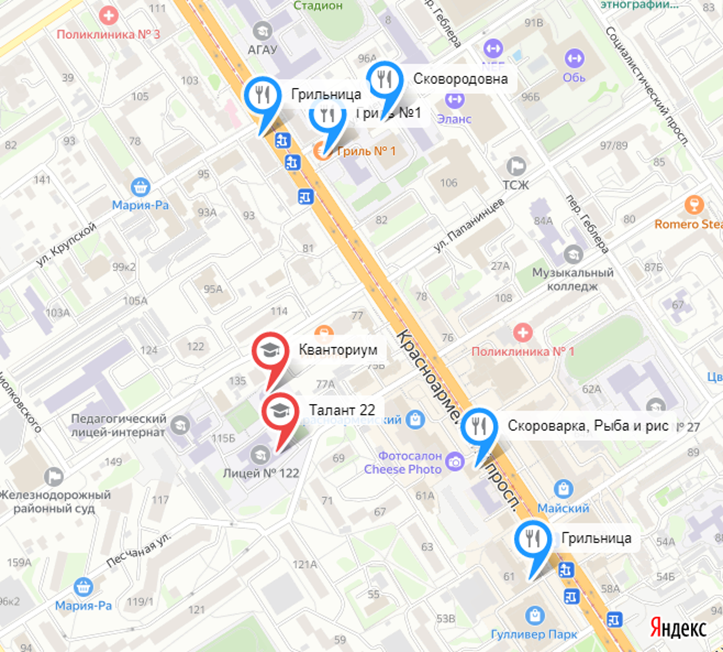 Точки питания недалеко от Регионального центра выявления и поддержки одаренных детей в Алтайском крае «Талант 22» и КГБУ ДО «Детский технопарк Алтайского края «Кванториум.22»Кафе «Сковородовна» (ул. Мерзликина, 7), Гриль №1 (ул. Мерзликина, 11), Грильница (ул. Крупской, 91/101), столовая «Скороварка, кафе «Рыба и Рис» (пр. Красноармейский, 75), Грильница (пр. Красноармейский,75)Точки питания недалеко от Регионального центра выявления и поддержки одаренных детей в Алтайском крае «Талант 22» и КГБУ ДО «Детский технопарк Алтайского края «Кванториум.22»Кафе «Сковородовна» (ул. Мерзликина, 7), Гриль №1 (ул. Мерзликина, 11), Грильница (ул. Крупской, 91/101), столовая «Скороварка, кафе «Рыба и Рис» (пр. Красноармейский, 75), Грильница (пр. Красноармейский,75)Точки питания недалеко от Регионального центра выявления и поддержки одаренных детей в Алтайском крае «Талант 22» и КГБУ ДО «Детский технопарк Алтайского края «Кванториум.22»Кафе «Сковородовна» (ул. Мерзликина, 7), Гриль №1 (ул. Мерзликина, 11), Грильница (ул. Крупской, 91/101), столовая «Скороварка, кафе «Рыба и Рис» (пр. Красноармейский, 75), Грильница (пр. Красноармейский,75)Точки питания недалеко от Регионального центра выявления и поддержки одаренных детей в Алтайском крае «Талант 22» и КГБУ ДО «Детский технопарк Алтайского края «Кванториум.22»Кафе «Сковородовна» (ул. Мерзликина, 7), Гриль №1 (ул. Мерзликина, 11), Грильница (ул. Крупской, 91/101), столовая «Скороварка, кафе «Рыба и Рис» (пр. Красноармейский, 75), Грильница (пр. Красноармейский,75)Точки питания недалеко от Регионального центра выявления и поддержки одаренных детей в Алтайском крае «Талант 22» и КГБУ ДО «Детский технопарк Алтайского края «Кванториум.22»Кафе «Сковородовна» (ул. Мерзликина, 7), Гриль №1 (ул. Мерзликина, 11), Грильница (ул. Крупской, 91/101), столовая «Скороварка, кафе «Рыба и Рис» (пр. Красноармейский, 75), Грильница (пр. Красноармейский,75)КГБУ ДО «Детский технопарк Алтайского края «Кванториум.22» (г. Барнаул, ул. Папанинцев 113)КГБУ ДО «Детский технопарк Алтайского края «Кванториум.22» (г. Барнаул, ул. Папанинцев 113)КГБУ ДО «Детский технопарк Алтайского края «Кванториум.22» (г. Барнаул, ул. Папанинцев 113)КГБУ ДО «Детский технопарк Алтайского края «Кванториум.22» (г. Барнаул, ул. Папанинцев 113)КГБУ ДО «Детский технопарк Алтайского края «Кванториум.22» (г. Барнаул, ул. Папанинцев 113)КГБУ ДО «Детский технопарк Алтайского края «Кванториум.22» (г. Барнаул, ул. Папанинцев 113)14.00-14.0514.00-14.0514.00-14.0514.00-14.0514.00-14.0514.00-14.05Приветственное словоМансков Сергей Анатольевич, директор КГБУ ДО «Детский технопарк Алтайского края «Кванториум.22»Приветственное словоМансков Сергей Анатольевич, директор КГБУ ДО «Детский технопарк Алтайского края «Кванториум.22»Приветственное словоМансков Сергей Анатольевич, директор КГБУ ДО «Детский технопарк Алтайского края «Кванториум.22»Приветственное словоМансков Сергей Анатольевич, директор КГБУ ДО «Детский технопарк Алтайского края «Кванториум.22»Приветственное словоМансков Сергей Анатольевич, директор КГБУ ДО «Детский технопарк Алтайского края «Кванториум.22»Приветственное словоМансков Сергей Анатольевич, директор КГБУ ДО «Детский технопарк Алтайского края «Кванториум.22»14.05-15.50 14.05-15.50 14.05-15.50 14.05-15.50 14.05-15.50 14.05-15.50 Конвент «Территория успеха»Мансков Сергей Анатольевич, директор КГБУ ДО «Детский технопарк Алтайского края «Кванториум.22»Кузюра Тамара Анатольевна, заместитель директора КГБУ ДО «Детский технопарк Алтайского края «Кванториум.22»Конвент «Территория успеха»Мансков Сергей Анатольевич, директор КГБУ ДО «Детский технопарк Алтайского края «Кванториум.22»Кузюра Тамара Анатольевна, заместитель директора КГБУ ДО «Детский технопарк Алтайского края «Кванториум.22»Конвент «Территория успеха»Мансков Сергей Анатольевич, директор КГБУ ДО «Детский технопарк Алтайского края «Кванториум.22»Кузюра Тамара Анатольевна, заместитель директора КГБУ ДО «Детский технопарк Алтайского края «Кванториум.22»Конвент «Территория успеха»Мансков Сергей Анатольевич, директор КГБУ ДО «Детский технопарк Алтайского края «Кванториум.22»Кузюра Тамара Анатольевна, заместитель директора КГБУ ДО «Детский технопарк Алтайского края «Кванториум.22»Конвент «Территория успеха»Мансков Сергей Анатольевич, директор КГБУ ДО «Детский технопарк Алтайского края «Кванториум.22»Кузюра Тамара Анатольевна, заместитель директора КГБУ ДО «Детский технопарк Алтайского края «Кванториум.22»Конвент «Территория успеха»Мансков Сергей Анатольевич, директор КГБУ ДО «Детский технопарк Алтайского края «Кванториум.22»Кузюра Тамара Анатольевна, заместитель директора КГБУ ДО «Детский технопарк Алтайского края «Кванториум.22»15.50-16.2015.50-16.2015.50-16.2015.50-16.2015.50-16.2015.50-16.20Презентация проектов, выполненных школьникамиПрезентация проектов, выполненных школьникамиПрезентация проектов, выполненных школьникамиПрезентация проектов, выполненных школьникамиПрезентация проектов, выполненных школьникамиПрезентация проектов, выполненных школьниками16.20-16.3016.20-16.3016.20-16.3016.20-16.3016.20-16.3016.20-16.30Подведение итогов Горбатова Ольга Николаевна, кандидат педагогических наук, заведующий кафедрой естественнонаучного образования КАУ ДПО «АИРО имени А.М. Топорова», руководитель отделения по естественнонаучным дисциплинам краевого УМОПодведение итогов Горбатова Ольга Николаевна, кандидат педагогических наук, заведующий кафедрой естественнонаучного образования КАУ ДПО «АИРО имени А.М. Топорова», руководитель отделения по естественнонаучным дисциплинам краевого УМОПодведение итогов Горбатова Ольга Николаевна, кандидат педагогических наук, заведующий кафедрой естественнонаучного образования КАУ ДПО «АИРО имени А.М. Топорова», руководитель отделения по естественнонаучным дисциплинам краевого УМОПодведение итогов Горбатова Ольга Николаевна, кандидат педагогических наук, заведующий кафедрой естественнонаучного образования КАУ ДПО «АИРО имени А.М. Топорова», руководитель отделения по естественнонаучным дисциплинам краевого УМОПодведение итогов Горбатова Ольга Николаевна, кандидат педагогических наук, заведующий кафедрой естественнонаучного образования КАУ ДПО «АИРО имени А.М. Топорова», руководитель отделения по естественнонаучным дисциплинам краевого УМОПодведение итогов Горбатова Ольга Николаевна, кандидат педагогических наук, заведующий кафедрой естественнонаучного образования КАУ ДПО «АИРО имени А.М. Топорова», руководитель отделения по естественнонаучным дисциплинам краевого УМО